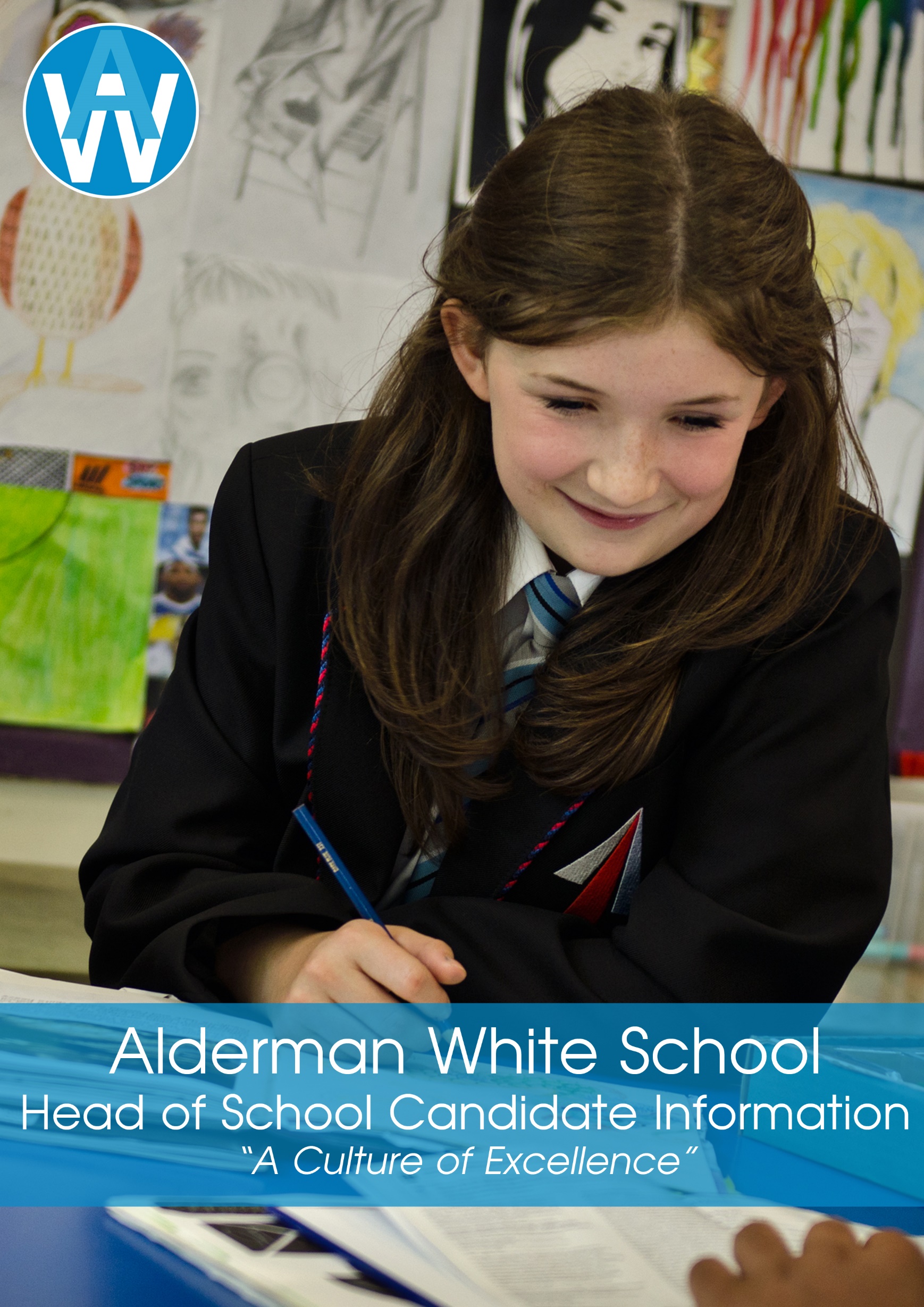 WELCOME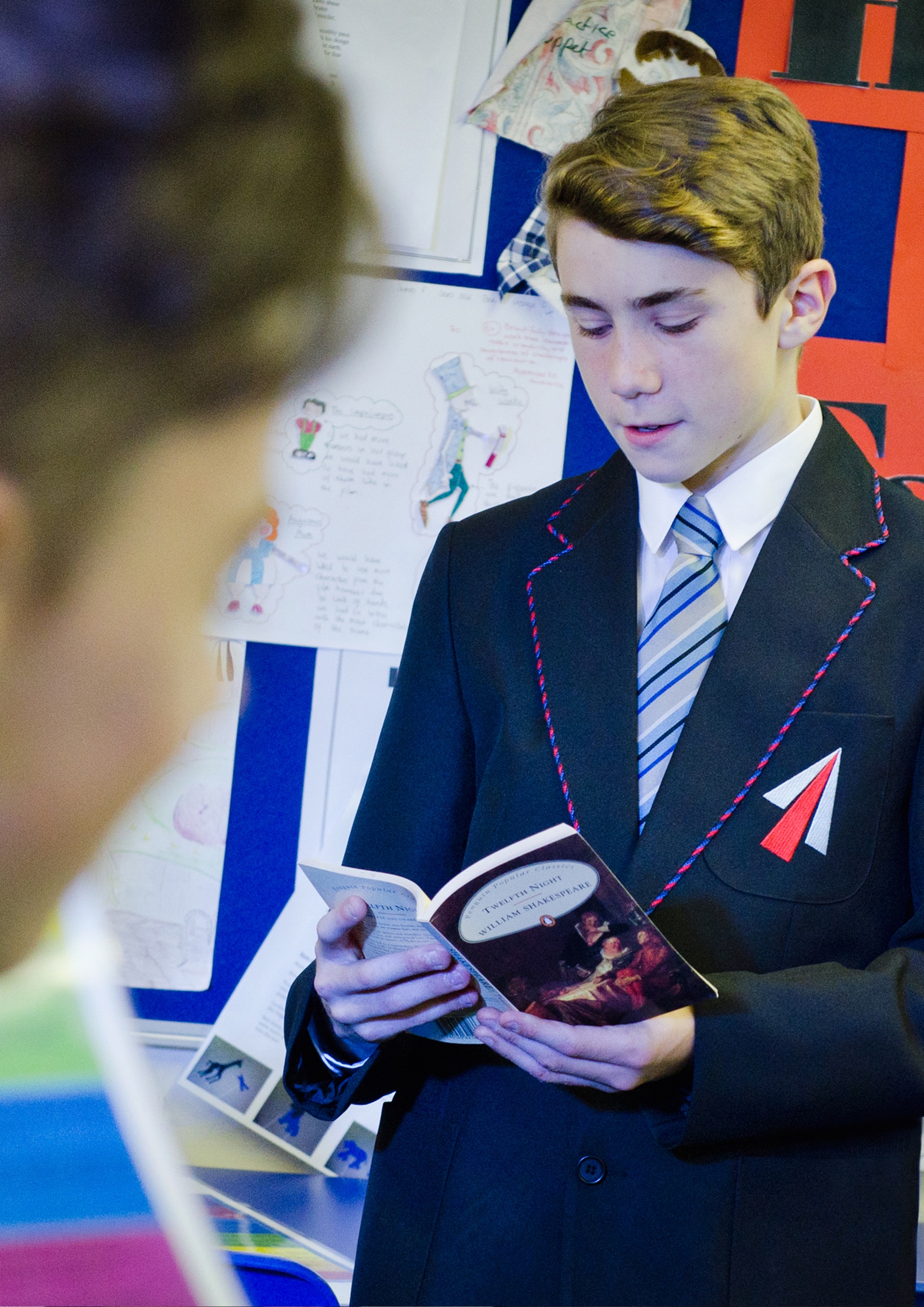 BACKGROUND INFORMATION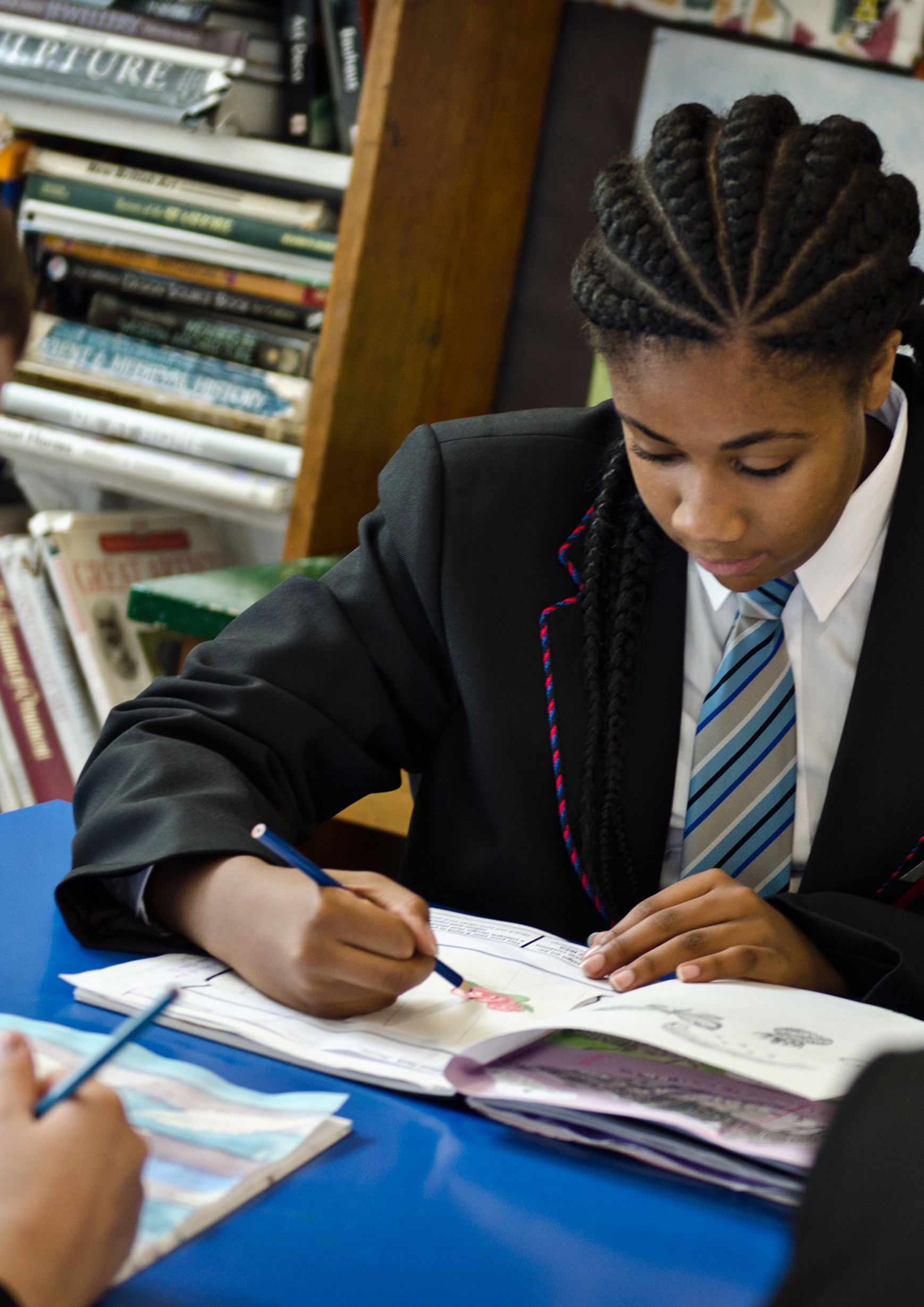 APPLICATION DETAILS 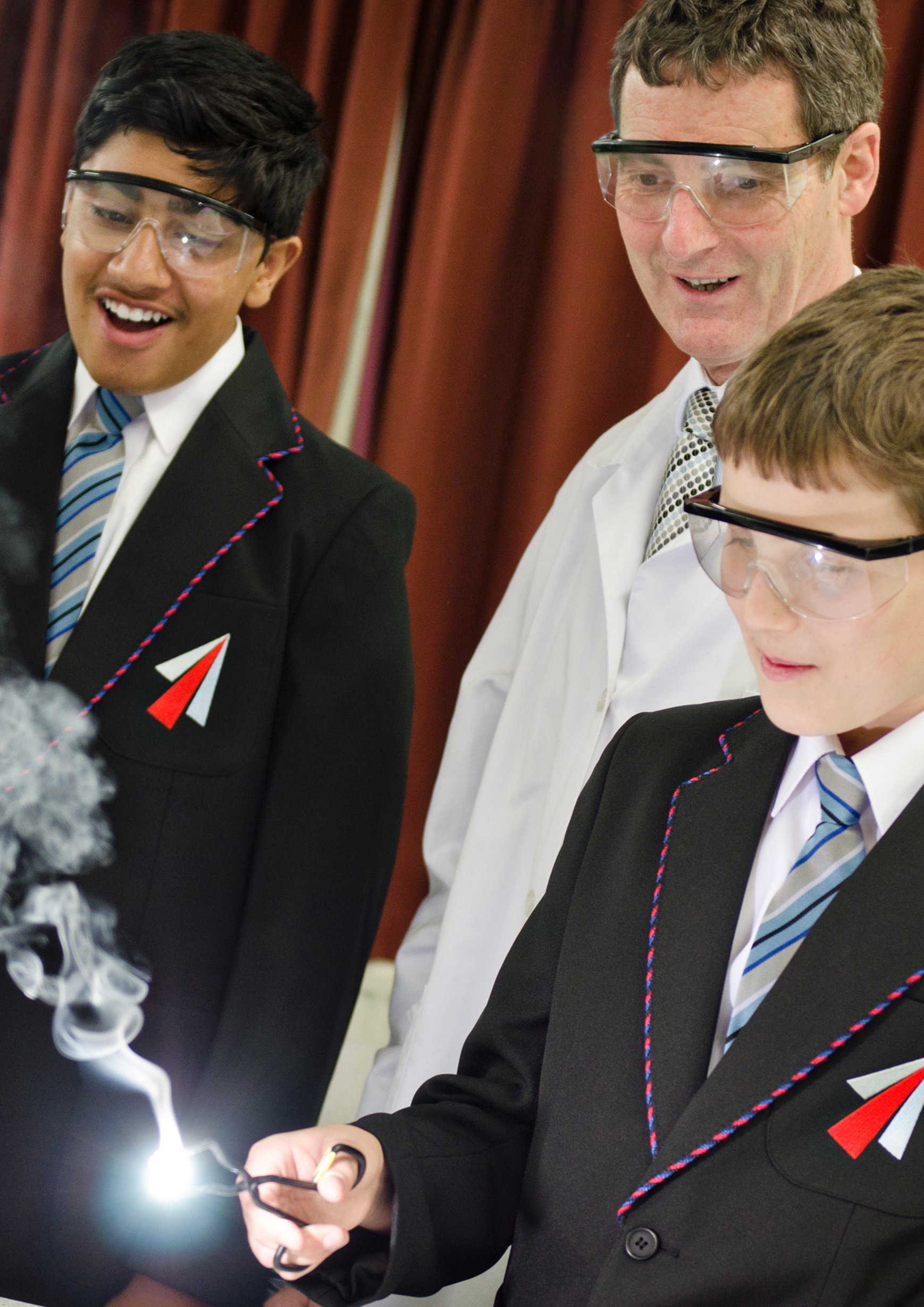 SAFEGUARDING 